			Life’s Little Treasures Hospital Support Services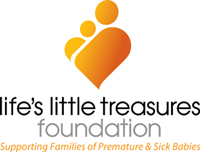       Resource Order Form                               Ordered By 							Date ordered	    To Order Online please visit – www.lifeslittletreasures.org.au/resource-order/Orders can be emailed to Karen.peters@lifeslittletreasures.org.au HospitalContact namePositionDepartmentDepartment levelDelivery addressDelivery addressDelivery addressPhoneEmailProduct – Free of Charge Packaged inQTY ORDEREDA Guiding Hand for families in Special Care NurseriesSet of 10 booksA Guiding Hand for Families in NICU Special CareSet of 10 books (backorder)Tip Sheet  1 - Surviving NICU and Special CareBundle of 15 FlyersTip Sheet  2 - Tips for family and friends	Bundle of 15 FlyersTip Sheet 3 - Tips for Dads Bundle of 15 FlyersTip Sheet 4 - Grandparents and the Neonatal UnitBundle of 15 FlyersOur Services FlyerBundle of 15 FlyersNICU Food from the heart Bundle of 15 FlyersNICU Connections Facebook live chat – double sided A5 FlyerBundle of 15 FlyersLLTF A4 Poster – Our Services1 A4 PosterLLTF A4 Poster - Promo1 A4 PosterLLTF A3 Poster – Our Services1 A3 Poster Precious Prem Poster A41 A4 PosterMy Colourful Journey – Sibling Colouring Book1 copyMy Brave Journey – Sibling Colouring Book1 copyLittle Bag of Calm1 bagOther :Packed By Date Packed LengthWidth HeightWeight Salesforce order number Entered into SF by 